Základní informace o projektuCíl projektu:Pořízením tohoto chytacího zařízení bude farma žadatelky de facto vybavena základním technickým a technologickým zařízením, nutným pro efektivní hospodaření při daném způsobu hospodaření a v daných přírodních a logistických podmínkách. To umožní plnohodnotné začlenění převzaté farmy do hospodářství žadatelky. 	Zastřešené kruhové krmelce vyřeší problém s krmením nově pořízených zvířat na farmě a to způsobem, který zamezuje znehodnocení krmiva ať už počasím, tak i vlastními hospodářskými zvířaty	Rozebíratelné přístřešky umožní relativně bezproblémové porody daného počtu zvířat i v případě nepříznivého počasí v jarních měsících na zimovišti žadatelkyVýstupy projektu:Realizací projektu dojde k dovybavení farmy žadatelky o doprovodná zařízení pastevních areálů o :komplet chytacího zařízení pro ovce (28 ks dílů) komplet chytacího zařízení pro hovězí dobytek a koně (celkem 21 ks dílů)mobilní přístřešky v počtu 4 kszastřešené kruhové krmelce v počtu 4 ks	Uvedená investice žadatelce umožní efektivní hospodaření při daném způsobu zemědělského podnikání a dosahování příznivých ekonomických výsledků za současného dodržení legislativních požadavků zejména na welfare zvířat.  Kritéria pro monitoringDle FicheFotodokumentace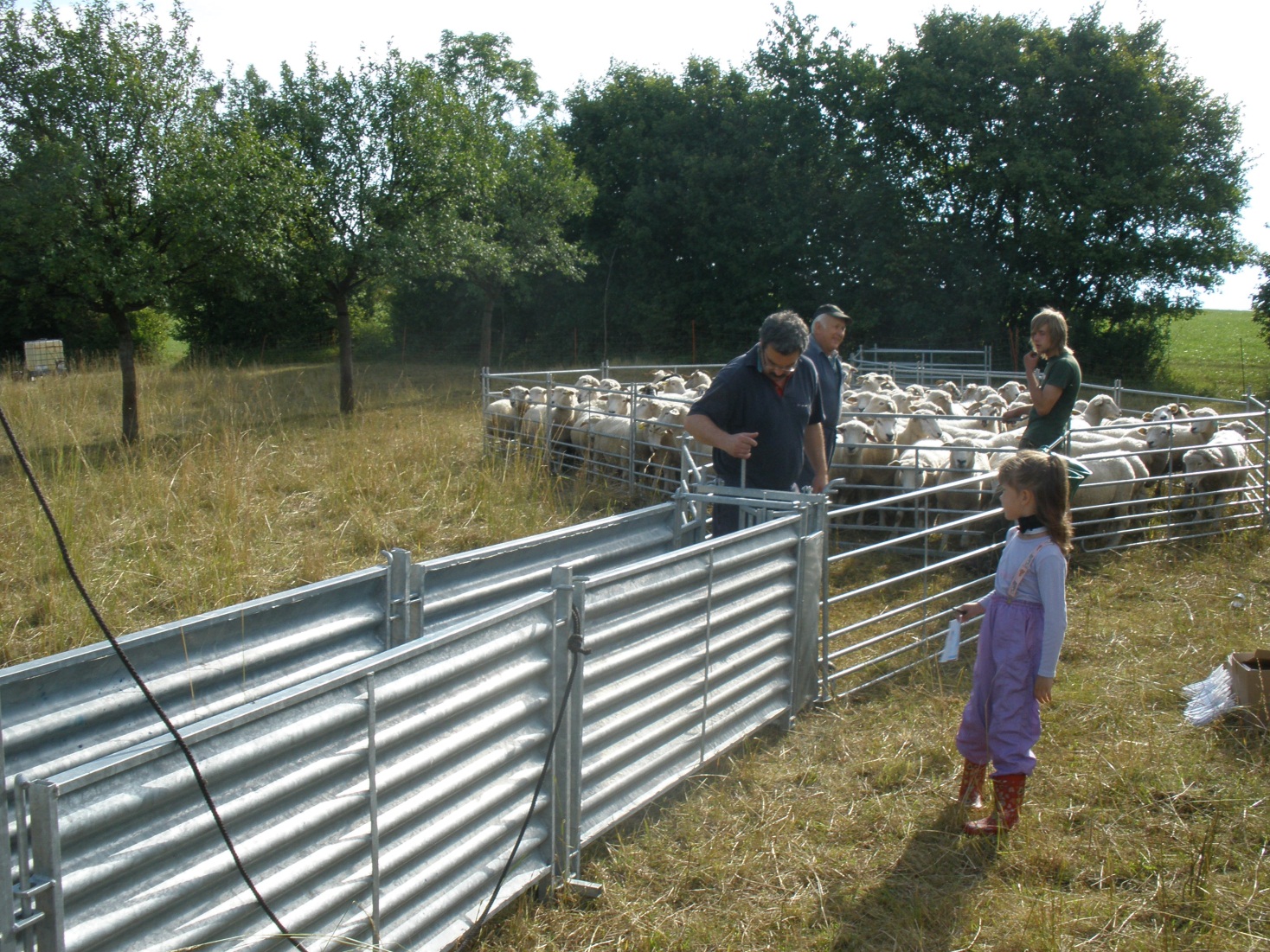 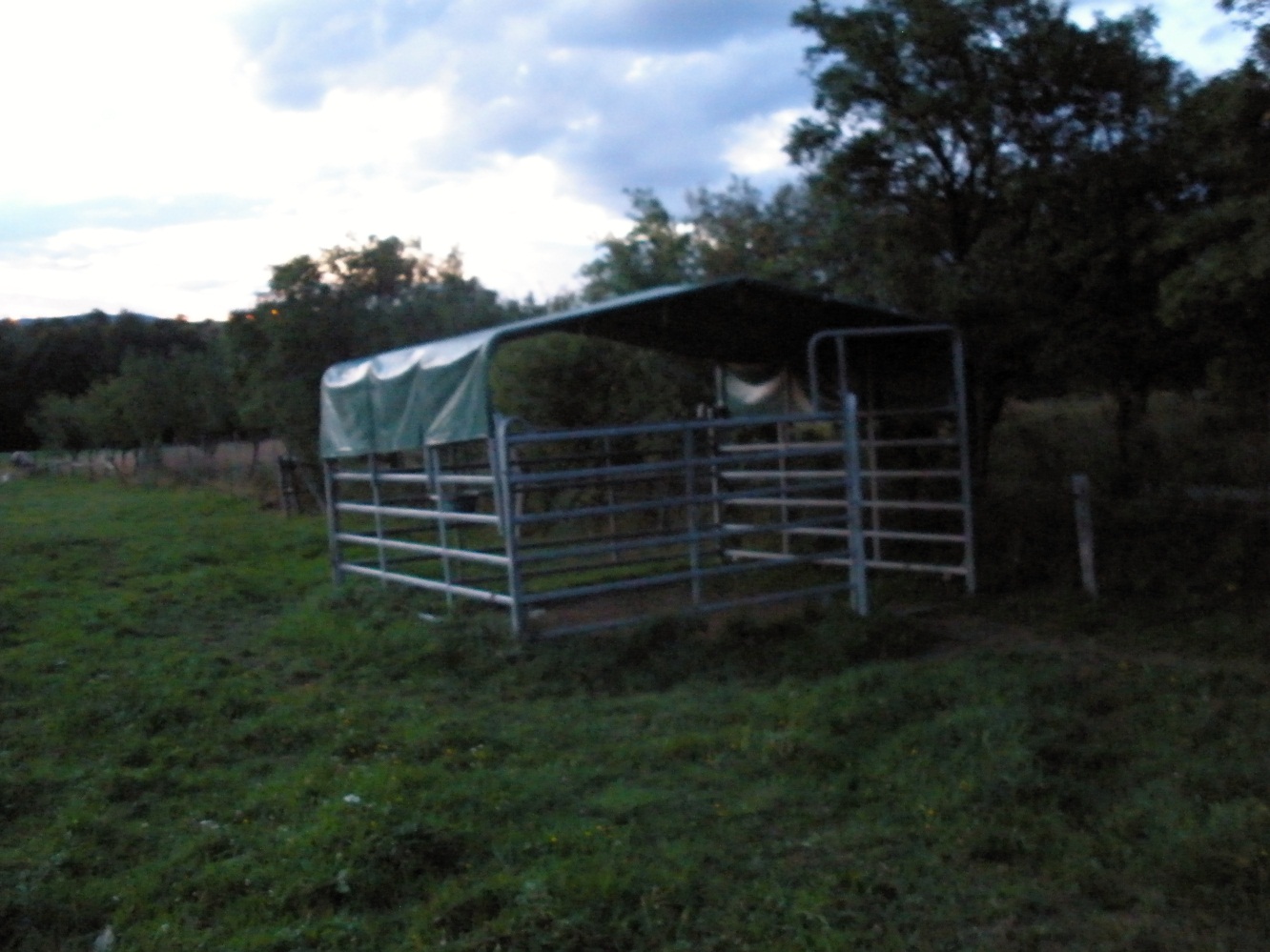 